NUSF contact detailsNUSFName:      AddressStreet:      City:      Post code:      Country:      Contact person(1)Name:      Position:      E-mail(s):       		      Tel:      	(2)Name:      Position:      E-mail(s):       		      Tel:      	InterestTo be sent back to FISU World University Championship DepartmentEmail : championships@fisu.net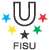 FISUQuartier UNIL-CentreBatiment Synathlon1015 Lausanne – SwitzerlandTél: +41 (0) 216926400 – Fax: +41 (0) 216015612E-mail : fisu@fisu.net Our NUSF is interested in organising:Our NUSF is interested in organising:Our NUSF is interested in organising:Our NUSF is interested in organising:Our NUSF is interested in organising:Our NUSF is interested in organising:SportCitySportCityBeach VolleyballRowingCanoe SportsSailingCombat SportsShooting SportCross CountrySki OrienteeringCyclingSpeed Skating FutsalSport ClimbingGolfSquashMind SportsTriathlonModern PentathlonWaterski & Wakeboard  OrienteeringWeightliftingPowerlifting